                                     NHÀ 2 TẦNG                                                                                                                    NHÀ 3 TẦNG SƠ ĐỒ PHÒNG THI THỬ VÀ KIỂM TRA LẦN 1 NH 2017 – 2018                                                                                                 BUỔI SÁNG  NGÀY 16/12/2017		                                                                                                                                                                              NHÀ 5 TẦNG                                     NHÀ 2 TẦNG                                                                                                                    NHÀ 3 TẦNG SƠ ĐỒ PHÒNG THI THỬ VÀ KIỂM TRA LẦN 1 NH 2017 – 2018                                                                                                 BUỔI CHIỀU  NGÀY 16/12/2017		                                                                                                                                                                              NHÀ 5 TẦNG                                     NHÀ 2 TẦNG                                                                                                                    NHÀ 3 TẦNG SƠ ĐỒ PHÒNG THI THỬ VÀ KIỂM TRA LẦN 1 NH 2017 – 2018                                                                                                  BUỔI SÁNG  NGÀY 17/12/2017		                                                                                                                                                                              NHÀ 5 TẦNG                                     NHÀ 2 TẦNG                                                                                                                    NHÀ 3 TẦNG SƠ ĐỒ PHÒNG THI THỬ VÀ KIỂM TRA LẦN 1 NH 2017 – 2018                                                                                                 BUỔI CHIỀU NGÀY 17/12/2017		                                                                                                                                                                              NHÀ 5 TẦNG12 TOÁNPHÒNG 912 TINPHÒNG 10T312 LÝPHÒNG 1112 HOÁPHÒNG 12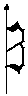 12 SINHPHÒNG 512 VĂNPHÒNG 6T212 SỬPHÒNG 712ĐỊAPHÒNG 812 B1PHÒNG 112 B2PHÒNG 2T112TNPHÒNG 312 ANHPHÒNG 4P Y tế10 TINPHÒNG 32(Sinh học 11)10 SỬPHÒNG 33Sinh học 11)10 PHÁP10 PHÁP11 B211 B111 B111 B111 PHÁP11 PHÁPTẦNG 510 LÝPHÒNG 26(Vật lí 11)10 ANH 2PHÒNG 27(Vật lí 11)10 ANH 1PHÒNG 28(Vật lí 11)10 ANH 1PHÒNG 28(Vật lí 11)11 VĂNPHÒNG 29(Vật lí 11)11 ĐỊAPHÒNG 30(Vật lí 11)11 ĐỊAPHÒNG 30(Vật lí 11)11 ĐỊAPHÒNG 30(Vật lí 11)11 SỬPHÒNG 31(Vật lí 11)11 SỬPHÒNG 31(Vật lí 11)TẦNG 410 SINHPHÒNG 20(Ngữ Văn 11)10 VĂN 2PHÒNG 21(Ngữ Văn 11)10 VĂN 1PHÒNG 22(Ngữ Văn 11)10 VĂN 1PHÒNG 22(Ngữ Văn 11)11 LÝPHÒNG 23(Ngữ Văn 11)11 SINHPHÒNG 24(Ngữ Văn 11)11 SINHPHÒNG 24(Ngữ Văn 11)11 SINHPHÒNG 24(Ngữ Văn 11)11 HÓAPHÒNG 25(Vật lí 11)11 HÓAPHÒNG 25(Vật lí 11)TẦNG 310 HOÁPHÒNG 1410 TOÁN  2PHÒNG 1510 TOÁN 1PHÒNG 1610 TOÁN 1PHÒNG 1611 ANHPHÒNG 17(Ngữ Văn 11)11 TINPHÒNG 18(Ngữ Văn 11)11 TINPHÒNG 18(Ngữ Văn 11)11 TINPHÒNG 18(Ngữ Văn 11)11 TOÁNPHÒNG 19(Ngữ Văn 11)11 TOÁNPHÒNG 19(Ngữ Văn 11)TẦNG 210 ĐỊAPHÒNG 13Tổ sử địaTẦNG 112 TOÁNPHÒNG 912 TINPHÒNG 10T312 LÝPHÒNG 1112 HOÁPHÒNG 12Phòng 31(Nói Pháp 10)Phòng 31(Nói Pháp 10)12 SINHPHÒNG 512 VĂNPHÒNG 6T212 SỬPHÒNG 712ĐỊAPHÒNG 8Phòng 31(Chờ trước nói Pháp 10)Phòng 31(Chờ trước nói Pháp 10)12 B1PHÒNG 112 B2PHÒNG 2T112TNPHÒNG 312 ANHPHÒNG 4P Y tế10 TINPHÒNG 32(Sử 11)10 SỬPHÒNG 33(Sử 11)10 PHÁPPhòng 30(Nói Anh 10)10 PHÁPPhòng 30(Nói Anh 10)11 B2Phòng 30(Chờ trước nói Anh 10)11 B1Phòng 31(Chờ trước nói Anh 10)11 B1Phòng 31(Chờ trước nói Anh 10)11 B1Phòng 31(Chờ trước nói Anh 10)11 PHÁPPhòng 31(Nói Anh 10)11 PHÁPPhòng 31(Nói Anh 10)TẦNG 510 LÝPHÒNG 26(Toán 11)10 ANH 2PHÒNG 27(Toán 11)10 ANH 1PHÒNG 28(Toán 11)10 ANH 1PHÒNG 28(Toán 11)11 VĂNPHÒNG 29(Toán 11)11 ĐỊAPHÒNG 30(Toán 11)11 ĐỊAPHÒNG 30(Toán 11)11 ĐỊAPHÒNG 30(Toán 11)11 SỬPHÒNG 31(Toán 11)11 SỬPHÒNG 31(Toán 11)TẦNG 410 SINHPHÒNG 20(Toán 11)10 VĂN 2PHÒNG 21(Toán 11)10 VĂN 1PHÒNG 22(Toán 11)10 VĂN 1PHÒNG 22(Toán 11)11 LÝPHÒNG 23(Toán 11)11 SINHPHÒNG 24(Toán 11)11 SINHPHÒNG 24(Toán 11)11 SINHPHÒNG 24(Toán 11)11 HÓAPHÒNG 25(Toán 11)11 HÓAPHÒNG 25(Toán 11)TẦNG 310 HOÁPHÒNG 1410 TOÁN  2PHÒNG 1510 TOÁN 1PHÒNG 1610 TOÁN 1PHÒNG 1611 ANHPHÒNG 17(Toán 11)11 TINPHÒNG 18(Toán 11)11 TINPHÒNG 18(Toán 11)11 TINPHÒNG 18(Toán 11)11 TOÁNPHÒNG 19(Toán 11)11 TOÁNPHÒNG 19(Toán 11)TẦNG 210 ĐỊAPHÒNG 13Tổ sử địaTẦNG 112 TOÁNPHÒNG 912 TINPHÒNG 10T312 LÝPHÒNG 1112 HOÁPHÒNG 12TH. Tin P3312 SINHPHÒNG 512 VĂNPHÒNG 6T212 SỬPHÒNG 712ĐỊAPHÒNG 8THP3412 B1PHÒNG 112 B2PHÒNG 2T112TNPHÒNG 312 ANH PHÒNG 4P Y tế10 TINPHÒNG 32(MC 10)10 SỬ10 PHÁPPHÒNG 35(TS 11H- THI HÓA 12)10 PHÁPPHÒNG 35(TS 11H- THI HÓA 12)11 B211 B111 B111 B111 PHÁP11 PHÁPTẦNG 510 LÝPHÒNG 26(MC 10)10 ANH 2PHÒNG 27(MC 10)10 ANH 1PHÒNG 28(MC 10)10 ANH 1PHÒNG 28(MC 10)11 VĂNPHÒNG 29(MC 10)11 ĐỊAPHÒNG 30(MC 10)11 ĐỊAPHÒNG 30(MC 10)11 ĐỊAPHÒNG 30(MC 10)11 SỬPHÒNG 31(MC 10)11 SỬPHÒNG 31(MC 10)TẦNG 410 SINHPHÒNG 20(MC 10)10 VĂN 2PHÒNG 21(MC 10)10 VĂN 1PHÒNG 22(MC 10)10 VĂN 1PHÒNG 22(MC 10)11 LÝPHÒNG 23(MC 10)11 SINHPHÒNG 24(MC 10)11 SINHPHÒNG 24(MC 10)11 SINHPHÒNG 24(MC 10)11 HÓAPHÒNG 25(MC 10)11 HÓAPHÒNG 25(MC 10)TẦNG 310 HOÁPHÒNG 1410 TOÁN  2PHÒNG 1510 TOÁN 1PHÒNG 1610 TOÁN 1PHÒNG 1611 ANHPHÒNG 17(MC 10)11 TINPHÒNG 18(MC 10)11 TINPHÒNG 18(MC 10)11 TINPHÒNG 18(MC 10)11 TOÁNPHÒNG 19(MC 10)11 TOÁNPHÒNG 19(MC 10)TẦNG 210 ĐỊAPHÒNG 13Tổ sử địaTẦNG 112 TOÁNPHÒNG 912 TINPHÒNG 10T312 LÝPHÒNG 1112 HOÁPHÒNG 12TH. Tin 12 SINHPHÒNG 512 VĂNPHÒNG 6T212 SỬPHÒNG 712ĐỊAPHÒNG 8TH12 B1PHÒNG 112 B2PHÒNG 2T112TNPHÒNG 312 ANH PHÒNG 4P Y tế10 TINPHÒNG 32(Hóa học 11)10 SỬPHÒNG 33(Hóa học 11)10 PHÁP10 PHÁP11 B211 B111 B111 B111 PHÁP11 PHÁPTẦNG 510 LÝPHÒNG 26(Địa lí 11)10 ANH 2PHÒNG 27(Địa lí 11)10 ANH 1PHÒNG 28(Hóa học 11)10 ANH 1PHÒNG 28(Hóa học 11)11 VĂNPHÒNG 29(Hóa học 11)11 ĐỊAPHÒNG 30(Hóa học 11)11 ĐỊAPHÒNG 30(Hóa học 11)11 ĐỊAPHÒNG 30(Hóa học 11)11 SỬPHÒNG 31(Hóa học 11)11 SỬPHÒNG 31(Hóa học 11)TẦNG 410 SINHPHÒNG 20(N.NGỮ 11)10 VĂN 2PHÒNG 21(N.NGỮ 11)10 VĂN 1PHÒNG 22(N.NGỮ 11)10 VĂN 1PHÒNG 22(N.NGỮ 11)11 LÝPHÒNG 23(N.NGỮ 11)11 SINHPHÒNG 24(N.NGỮ 11)11 SINHPHÒNG 24(N.NGỮ 11)11 SINHPHÒNG 24(N.NGỮ 11)11 HÓAPHÒNG 25(N.NGỮ 11)11 HÓAPHÒNG 25(N.NGỮ 11)TẦNG 310 HOÁPHÒNG 1410 TOÁN  2PHÒNG 1510 TOÁN 1PHÒNG 1610 TOÁN 1PHÒNG 1611 ANHPHÒNG 17(N.NGỮ 11)11 TINPHÒNG 18(N.NGỮ 11)11 TINPHÒNG 18(N.NGỮ 11)11 TINPHÒNG 18(N.NGỮ 11)11 TOÁNPHÒNG 19(N.NGỮ 11)11 TOÁNPHÒNG 19(N.NGỮ 11)TẦNG 210 ĐỊAPHÒNG 13Tổ sử địaTẦNG 1